FebruarJanuar:Heisann alle sammen! Enda en fin måned er over og vi har kost oss masse❤️ På tur til skogen fant vi store sølepytter og pinner som vi lekte med, og vi møtte også på en liten pus på veien. Vi har hørt mye på musikk og danset både inne og ute. Til formingsaktivitet har vi malt mikkel rev som er inspirert fra eventyret om skinnvotten. Her malte og limte barna alt selv og det ble noen skikkelig flotte og unike revet som får henge til pynt over spisebordet vårt. Februar:Hold dere fast for i denne måneden skjer det mye!Vi har to bursdager denne måneden, både Link og Tina! Hipp hipp hurra! Her blir det bursdagssamling som vi alle er så veldig gla i Det samiske nasjonaldag er den 6 februar. Vi skal markere dagen med å ha en samling om samene, høre på joik og se film om nordlys. Vi skal også snakke om det samiske flagget (fargene og betydningen) og kjenne på reinsdyrskinn. Her skal altså barna få bruke flere sanser, både se, kjenne på, og lytte. Fastelaven feirer vi den 12 februar, og der vi skal bake og smake på fastelavnsboller! 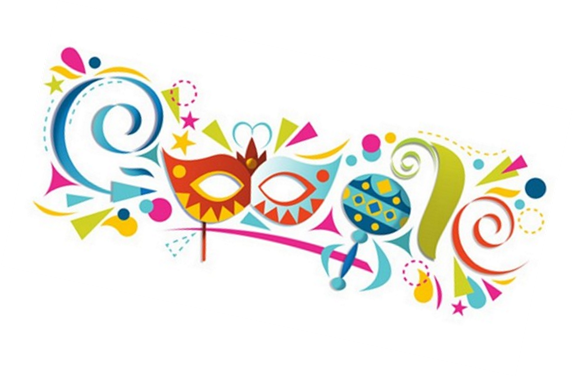 Over til årets største høydepunkt: Karneval! Dette blir fredag 16 februar. De som vil kan ta med seg kostymer, og om dere ikke har så kan de få låne fra barnehagen  Om barna ikke vil ha det på seg når de kommer så anbefaler vi å la kostymet ligge på hyllen deres slik at de kan ta det på seg om de plutselig ombestemmer seg. Dagen blir fylt med musikk dans og skikkelig karnevalshow på fellesrommet sammen med hele barnehagen. Vi skal ha forskjellige selskapsleker og spise pølser. Avdelingen blir pyntet med ballonger og vimpler og vi skal ha en skikkelig fargerik fest her i barnehagen. Dette blir skikkelig gøy!Utenom alt dette så skal vi fortsette siste månen med eventyret om skinnvotten slik at vi lærer det skikkelig godt.  Viktig info:VI BYTTER TURDAG: På grunn av praktiske årsaker så bytter vi turdag til torsdager, da er det veldig greit om alle blir levert før 09:30. Dette betyr også at vi fra nå har varmmat på onsdager.Vinterferie: det er veldig greit om dere gir beskjed viss barnet deres skal ha fri i vinterferien slik at vi kan planlegge med bemanning osv. Håper at alle har en fin måned Hilsen alle oss på Heilo!